Приложение №1
к Постановлению Правительства№558 от 18 мая 2007 г.Образец бланкаАкт о рожденииЛицевая сторона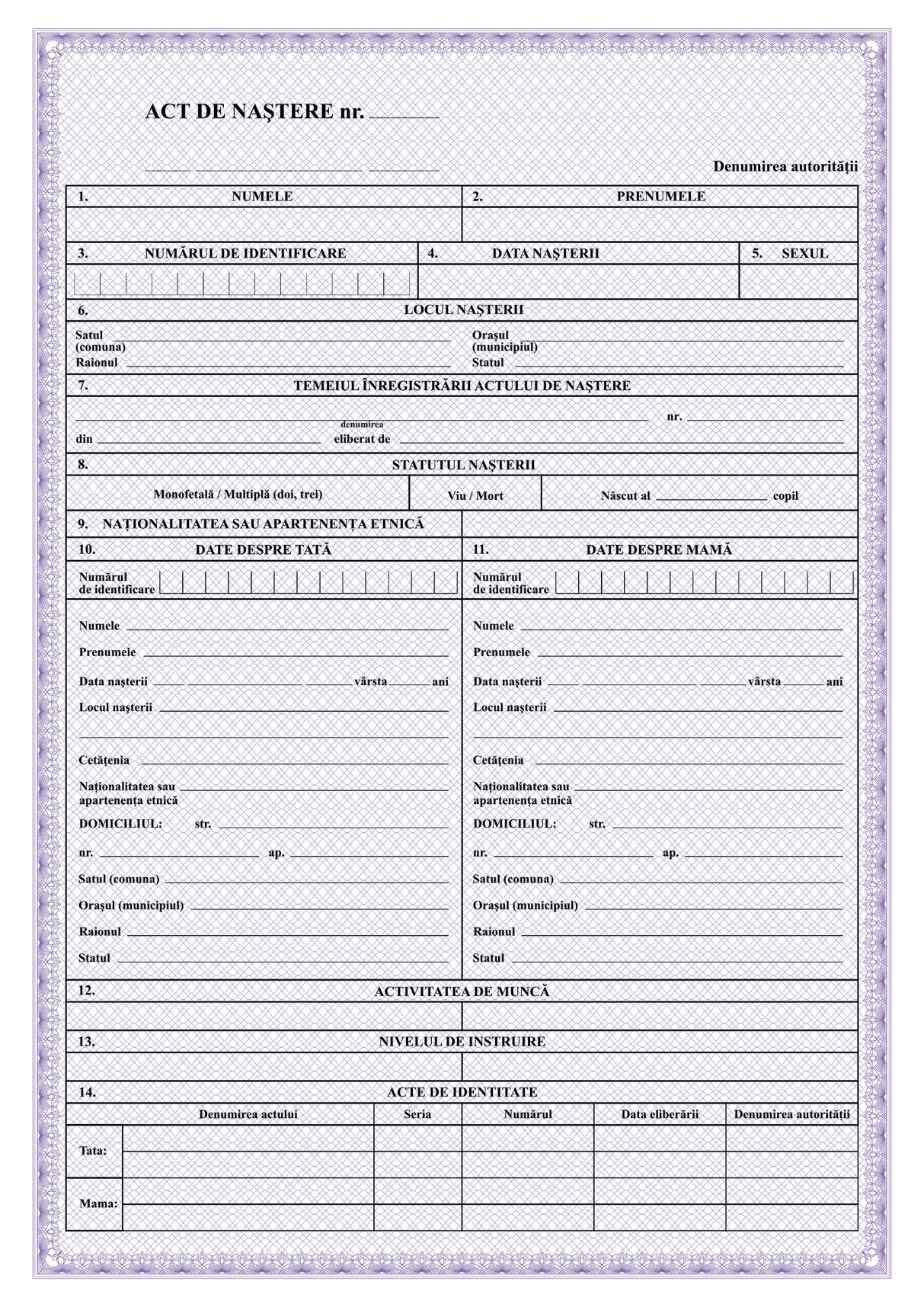 Оборотная сторона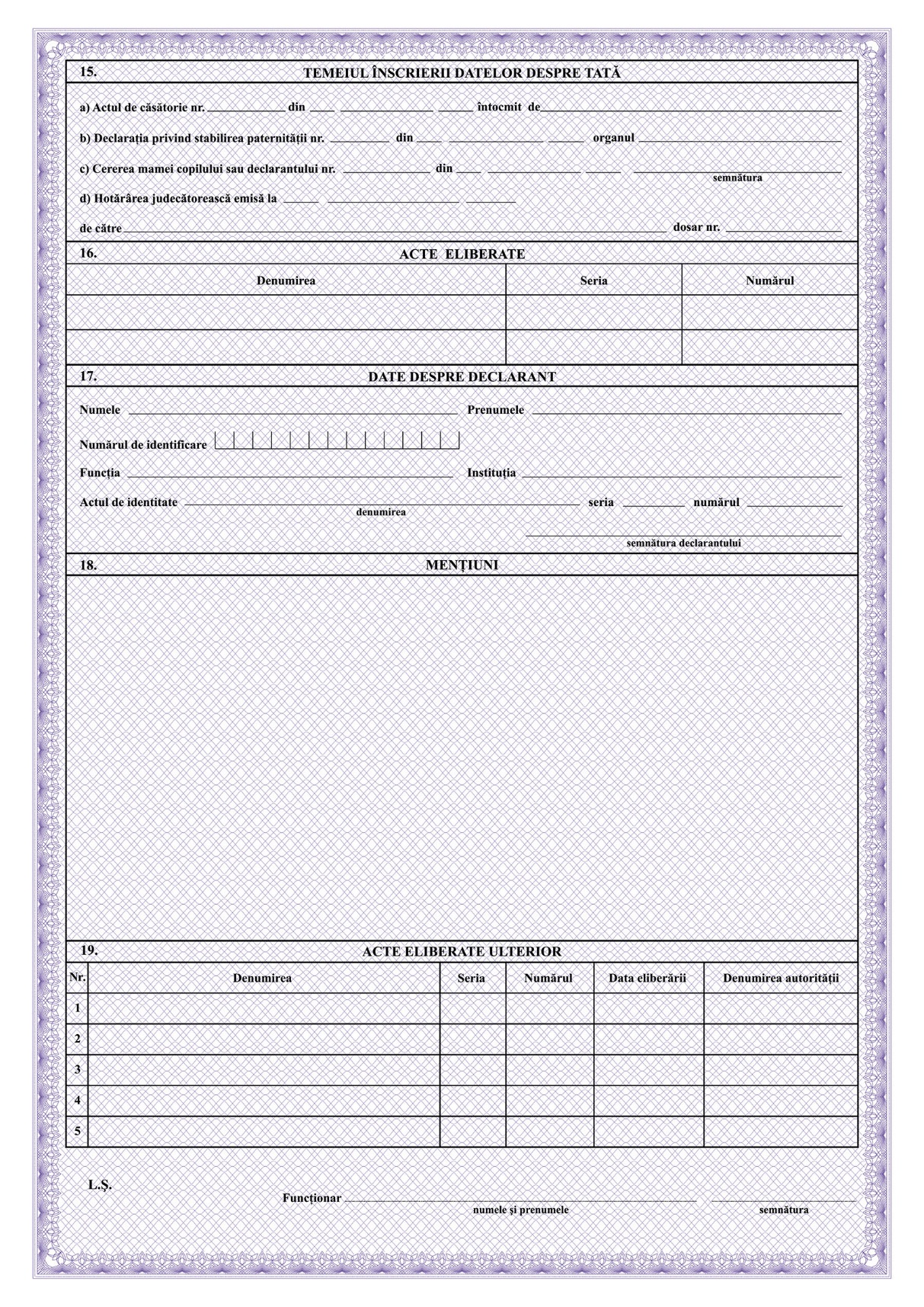 